 Word Fluency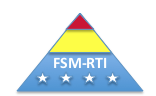 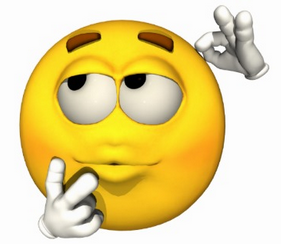 Directions:  There are a number of activities a teacher can use for word use fluency.  These are two examples.  Word fluency work can be used for sight words, word families, contractions, multisyllabic words, or other word types that the student is having difficulty identifying with automaticity.  1.  Download the handout Sight Word Dash.  This is an activity that teachers can use after a certain number of sight words have been introduced previously in class.  Directions for the activity are on the handout.  Create your own first sight word grid based upon sight words that have been previously introduced to students in your class.  Then, try the activity with either the entire class or during small group Tier 2 instruction.  2.  Download the handout Quick Reading Chart.  This activity gives students opportunities to practice new skills that have previously introduced, but now need work developing fluency.  The chart can be made into a matrix on the board and conducted as a whole group activity, on a small sheet to work with a small group of students who need practice on an identified skill, or, the teacher can make a copy of the chart so that each student has a copy.  Students can also work with partners with one student being a timer, and the other student reading the words, and then change roles.  An example has been provided for you.  Suppose students need practice with fluently reading words containing the short e sound.  This example has been put together to work on that particular skill.  However, you can work on many types of skills such as words with different vowel sounds, word families such as -ad, -ing, --ck, and so on.  First, make a copy of the blank chart.  Then select a skill that has been taught and students now need practice developing fluency on that skill.  Place these words on the chart.  Second, copy the chart for target students who need practice on these letter sounds ( this may be an entire class).  During the week, provide one-minute practice opportunities for students to practice the sounds.  Create new Quick Reading Charts as students learn new skills.  